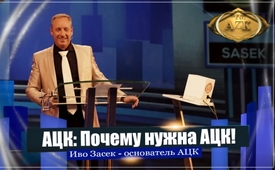 16. АЦК: Почему нужна АЦК! Иво Засек - основатель АЦК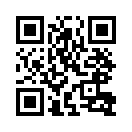 Народы буквально заперты в информационной матрице, и это недобросовестными силами - их повестка дня - хаос. Но как можно прорваться через эту матрицу, превратить врагов в друзей и изменить сердца? Основатель Иво Засек раскрывает ключ из Слова, который может изменить все.  Помните: слушать, распространять, знакомиться - вы затребованы.16. АЦК: Почему нужна АЦК! Иво Засек - основатель АЦКот Оригинальный текстИсточники:https://www.anti-zensur.info/azk16/

https://www.vetopedia.orgМожет быть вас тоже интересует:#IvoSasek-ru - Иво Засек - www.kla.tv/IvoSasek-ruKla.TV – Другие новости ... свободные – независимые – без цензуры ...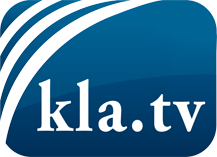 О чем СМИ не должны молчать ...Мало слышанное от народа, для народа...регулярные новости на www.kla.tv/ruОставайтесь с нами!Бесплатную рассылку новостей по электронной почте
Вы можете получить по ссылке www.kla.tv/abo-ruИнструкция по безопасности:Несогласные голоса, к сожалению, все снова подвергаются цензуре и подавлению. До тех пор, пока мы не будем сообщать в соответствии с интересами и идеологией системной прессы, мы всегда должны ожидать, что будут искать предлоги, чтобы заблокировать или навредить Kla.TV.Поэтому объединитесь сегодня в сеть независимо от интернета!
Нажмите здесь: www.kla.tv/vernetzung&lang=ruЛицензия:    Creative Commons License с указанием названия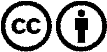 Распространение и переработка желательно с указанием названия! При этом материал не может быть представлен вне контекста. Учреждения, финансируемые за счет государственных средств, не могут пользоваться ими без консультации. Нарушения могут преследоваться по закону.